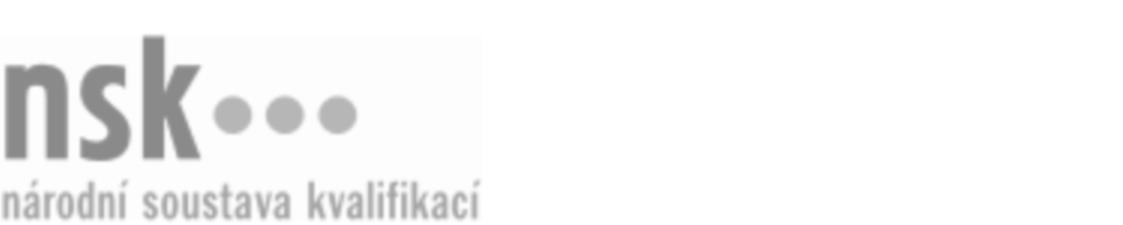 Další informaceDalší informaceDalší informaceDalší informaceDalší informaceDalší informaceKuchař/kuchařka studené kuchyně (kód: 65-002-H) Kuchař/kuchařka studené kuchyně (kód: 65-002-H) Kuchař/kuchařka studené kuchyně (kód: 65-002-H) Kuchař/kuchařka studené kuchyně (kód: 65-002-H) Kuchař/kuchařka studené kuchyně (kód: 65-002-H) Kuchař/kuchařka studené kuchyně (kód: 65-002-H) Kuchař/kuchařka studené kuchyně (kód: 65-002-H) Autorizující orgán:Autorizující orgán:Ministerstvo pro místní rozvojMinisterstvo pro místní rozvojMinisterstvo pro místní rozvojMinisterstvo pro místní rozvojMinisterstvo pro místní rozvojMinisterstvo pro místní rozvojMinisterstvo pro místní rozvojMinisterstvo pro místní rozvojMinisterstvo pro místní rozvojMinisterstvo pro místní rozvojSkupina oborů:Skupina oborů:Gastronomie, hotelnictví a turismus (kód: 65)Gastronomie, hotelnictví a turismus (kód: 65)Gastronomie, hotelnictví a turismus (kód: 65)Gastronomie, hotelnictví a turismus (kód: 65)Gastronomie, hotelnictví a turismus (kód: 65)Povolání:Povolání:KuchařKuchařKuchařKuchařKuchařKuchařKuchařKuchařKuchařKuchařKvalifikační úroveň NSK - EQF:Kvalifikační úroveň NSK - EQF:33333Platnost standarduPlatnost standarduPlatnost standarduPlatnost standarduPlatnost standarduPlatnost standarduPlatnost standarduStandard je platný od: 30.08.2023Standard je platný od: 30.08.2023Standard je platný od: 30.08.2023Standard je platný od: 30.08.2023Standard je platný od: 30.08.2023Standard je platný od: 30.08.2023Standard je platný od: 30.08.2023Kuchař/kuchařka studené kuchyně,  28.03.2024 12:07:09Kuchař/kuchařka studené kuchyně,  28.03.2024 12:07:09Kuchař/kuchařka studené kuchyně,  28.03.2024 12:07:09Kuchař/kuchařka studené kuchyně,  28.03.2024 12:07:09Kuchař/kuchařka studené kuchyně,  28.03.2024 12:07:09Strana 1 z 2Další informaceDalší informaceDalší informaceDalší informaceDalší informaceDalší informaceDalší informaceDalší informaceDalší informaceDalší informaceDalší informaceDalší informaceDalší informaceObory vzděláníObory vzděláníObory vzděláníObory vzděláníObory vzděláníObory vzděláníObory vzděláníK závěrečné zkoušce z oboru vzdělání Kuchař - číšník (kód: 65-51-H/01) lze být připuštěn po předložení osvědčení o získání některé z uvedených profesních kvalifikací nebo skupin profesních kvalifikací:K závěrečné zkoušce z oboru vzdělání Kuchař - číšník (kód: 65-51-H/01) lze být připuštěn po předložení osvědčení o získání některé z uvedených profesních kvalifikací nebo skupin profesních kvalifikací:K závěrečné zkoušce z oboru vzdělání Kuchař - číšník (kód: 65-51-H/01) lze být připuštěn po předložení osvědčení o získání některé z uvedených profesních kvalifikací nebo skupin profesních kvalifikací:K závěrečné zkoušce z oboru vzdělání Kuchař - číšník (kód: 65-51-H/01) lze být připuštěn po předložení osvědčení o získání některé z uvedených profesních kvalifikací nebo skupin profesních kvalifikací:K závěrečné zkoušce z oboru vzdělání Kuchař - číšník (kód: 65-51-H/01) lze být připuštěn po předložení osvědčení o získání některé z uvedených profesních kvalifikací nebo skupin profesních kvalifikací:K závěrečné zkoušce z oboru vzdělání Kuchař - číšník (kód: 65-51-H/01) lze být připuštěn po předložení osvědčení o získání některé z uvedených profesních kvalifikací nebo skupin profesních kvalifikací:K závěrečné zkoušce z oboru vzdělání Kuchař - číšník (kód: 65-51-H/01) lze být připuštěn po předložení osvědčení o získání některé z uvedených profesních kvalifikací nebo skupin profesních kvalifikací: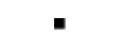 Číšník/servírka (kód: 65-008-H)Číšník/servírka (kód: 65-008-H)Číšník/servírka (kód: 65-008-H)Číšník/servírka (kód: 65-008-H)Číšník/servírka (kód: 65-008-H)Číšník/servírka (kód: 65-008-H)Číšník/servírka (kód: 65-008-H)Číšník/servírka (kód: 65-008-H)Číšník/servírka (kód: 65-008-H)Číšník/servírka (kód: 65-008-H)Číšník/servírka (kód: 65-008-H)Číšník/servírka (kód: 65-008-H)Kuchař/kuchařka minutkových pokrmů (kód: 65-004-H)Kuchař/kuchařka minutkových pokrmů (kód: 65-004-H)Kuchař/kuchařka minutkových pokrmů (kód: 65-004-H)Kuchař/kuchařka minutkových pokrmů (kód: 65-004-H)Kuchař/kuchařka minutkových pokrmů (kód: 65-004-H)Kuchař/kuchařka minutkových pokrmů (kód: 65-004-H)Kuchař/kuchařka studené kuchyně (kód: 65-002-H)Kuchař/kuchařka studené kuchyně (kód: 65-002-H)Kuchař/kuchařka studené kuchyně (kód: 65-002-H)Kuchař/kuchařka studené kuchyně (kód: 65-002-H)Kuchař/kuchařka studené kuchyně (kód: 65-002-H)Kuchař/kuchařka studené kuchyně (kód: 65-002-H)Kuchař/kuchařka teplých pokrmů (kód: 65-001-H)Kuchař/kuchařka teplých pokrmů (kód: 65-001-H)Kuchař/kuchařka teplých pokrmů (kód: 65-001-H)Kuchař/kuchařka teplých pokrmů (kód: 65-001-H)Kuchař/kuchařka teplých pokrmů (kód: 65-001-H)Kuchař/kuchařka teplých pokrmů (kód: 65-001-H)K maturitní zkoušce z oboru vzdělání Gastronomie (kód: 65-41-L/01) lze být připuštěn po předložení osvědčení o získání některé z uvedených skupin profesních kvalifikací:K maturitní zkoušce z oboru vzdělání Gastronomie (kód: 65-41-L/01) lze být připuštěn po předložení osvědčení o získání některé z uvedených skupin profesních kvalifikací:K maturitní zkoušce z oboru vzdělání Gastronomie (kód: 65-41-L/01) lze být připuštěn po předložení osvědčení o získání některé z uvedených skupin profesních kvalifikací:K maturitní zkoušce z oboru vzdělání Gastronomie (kód: 65-41-L/01) lze být připuštěn po předložení osvědčení o získání některé z uvedených skupin profesních kvalifikací:K maturitní zkoušce z oboru vzdělání Gastronomie (kód: 65-41-L/01) lze být připuštěn po předložení osvědčení o získání některé z uvedených skupin profesních kvalifikací:K maturitní zkoušce z oboru vzdělání Gastronomie (kód: 65-41-L/01) lze být připuštěn po předložení osvědčení o získání některé z uvedených skupin profesních kvalifikací:K maturitní zkoušce z oboru vzdělání Gastronomie (kód: 65-41-L/01) lze být připuštěn po předložení osvědčení o získání některé z uvedených skupin profesních kvalifikací:Číšník/servírka (kód: 65-008-H)Číšník/servírka (kód: 65-008-H)Číšník/servírka (kód: 65-008-H)Číšník/servírka (kód: 65-008-H)Číšník/servírka (kód: 65-008-H)Číšník/servírka (kód: 65-008-H)Číšník/servírka (kód: 65-008-H)Číšník/servírka (kód: 65-008-H)Číšník/servírka (kód: 65-008-H)Číšník/servírka (kód: 65-008-H)Číšník/servírka (kód: 65-008-H)Číšník/servírka (kód: 65-008-H)Kuchař/kuchařka minutkových pokrmů (kód: 65-004-H)Kuchař/kuchařka minutkových pokrmů (kód: 65-004-H)Kuchař/kuchařka minutkových pokrmů (kód: 65-004-H)Kuchař/kuchařka minutkových pokrmů (kód: 65-004-H)Kuchař/kuchařka minutkových pokrmů (kód: 65-004-H)Kuchař/kuchařka minutkových pokrmů (kód: 65-004-H)Kuchař/kuchařka studené kuchyně (kód: 65-002-H)Kuchař/kuchařka studené kuchyně (kód: 65-002-H)Kuchař/kuchařka studené kuchyně (kód: 65-002-H)Kuchař/kuchařka studené kuchyně (kód: 65-002-H)Kuchař/kuchařka studené kuchyně (kód: 65-002-H)Kuchař/kuchařka studené kuchyně (kód: 65-002-H)Kuchař/kuchařka teplých pokrmů (kód: 65-001-H)Kuchař/kuchařka teplých pokrmů (kód: 65-001-H)Kuchař/kuchařka teplých pokrmů (kód: 65-001-H)Kuchař/kuchařka teplých pokrmů (kód: 65-001-H)Kuchař/kuchařka teplých pokrmů (kód: 65-001-H)Kuchař/kuchařka teplých pokrmů (kód: 65-001-H)Manažer/manažerka stravovacích zařízení (kód: 65-039-M)Manažer/manažerka stravovacích zařízení (kód: 65-039-M)Manažer/manažerka stravovacích zařízení (kód: 65-039-M)Manažer/manažerka stravovacích zařízení (kód: 65-039-M)Manažer/manažerka stravovacích zařízení (kód: 65-039-M)Manažer/manažerka stravovacích zařízení (kód: 65-039-M)Úplné profesní kvalifikaceÚplné profesní kvalifikaceÚplné profesní kvalifikaceÚplné profesní kvalifikaceÚplné profesní kvalifikaceÚplné profesní kvalifikaceÚplné profesní kvalifikaceÚplnou profesní kvalifikaci Kuchař (kód: 65-99-H/01) lze prokázat předložením osvědčení o získání některé z uvedených skupin profesních kvalifikací:Úplnou profesní kvalifikaci Kuchař (kód: 65-99-H/01) lze prokázat předložením osvědčení o získání některé z uvedených skupin profesních kvalifikací:Úplnou profesní kvalifikaci Kuchař (kód: 65-99-H/01) lze prokázat předložením osvědčení o získání některé z uvedených skupin profesních kvalifikací:Úplnou profesní kvalifikaci Kuchař (kód: 65-99-H/01) lze prokázat předložením osvědčení o získání některé z uvedených skupin profesních kvalifikací:Úplnou profesní kvalifikaci Kuchař (kód: 65-99-H/01) lze prokázat předložením osvědčení o získání některé z uvedených skupin profesních kvalifikací:Úplnou profesní kvalifikaci Kuchař (kód: 65-99-H/01) lze prokázat předložením osvědčení o získání některé z uvedených skupin profesních kvalifikací:Úplnou profesní kvalifikaci Kuchař (kód: 65-99-H/01) lze prokázat předložením osvědčení o získání některé z uvedených skupin profesních kvalifikací:Kuchař/kuchařka minutkových pokrmů (kód: 65-004-H)Kuchař/kuchařka minutkových pokrmů (kód: 65-004-H)Kuchař/kuchařka minutkových pokrmů (kód: 65-004-H)Kuchař/kuchařka minutkových pokrmů (kód: 65-004-H)Kuchař/kuchařka minutkových pokrmů (kód: 65-004-H)Kuchař/kuchařka minutkových pokrmů (kód: 65-004-H)Kuchař/kuchařka minutkových pokrmů (kód: 65-004-H)Kuchař/kuchařka minutkových pokrmů (kód: 65-004-H)Kuchař/kuchařka minutkových pokrmů (kód: 65-004-H)Kuchař/kuchařka minutkových pokrmů (kód: 65-004-H)Kuchař/kuchařka minutkových pokrmů (kód: 65-004-H)Kuchař/kuchařka minutkových pokrmů (kód: 65-004-H)Kuchař/kuchařka studené kuchyně (kód: 65-002-H)Kuchař/kuchařka studené kuchyně (kód: 65-002-H)Kuchař/kuchařka studené kuchyně (kód: 65-002-H)Kuchař/kuchařka studené kuchyně (kód: 65-002-H)Kuchař/kuchařka studené kuchyně (kód: 65-002-H)Kuchař/kuchařka studené kuchyně (kód: 65-002-H)Kuchař/kuchařka teplých pokrmů (kód: 65-001-H)Kuchař/kuchařka teplých pokrmů (kód: 65-001-H)Kuchař/kuchařka teplých pokrmů (kód: 65-001-H)Kuchař/kuchařka teplých pokrmů (kód: 65-001-H)Kuchař/kuchařka teplých pokrmů (kód: 65-001-H)Kuchař/kuchařka teplých pokrmů (kód: 65-001-H)Úplnou profesní kvalifikaci Manažer v gastronomickém provozu (kód: 65-99-M/04) lze prokázat předložením osvědčení o získání některé z uvedených skupin profesních kvalifikací:Úplnou profesní kvalifikaci Manažer v gastronomickém provozu (kód: 65-99-M/04) lze prokázat předložením osvědčení o získání některé z uvedených skupin profesních kvalifikací:Úplnou profesní kvalifikaci Manažer v gastronomickém provozu (kód: 65-99-M/04) lze prokázat předložením osvědčení o získání některé z uvedených skupin profesních kvalifikací:Úplnou profesní kvalifikaci Manažer v gastronomickém provozu (kód: 65-99-M/04) lze prokázat předložením osvědčení o získání některé z uvedených skupin profesních kvalifikací:Úplnou profesní kvalifikaci Manažer v gastronomickém provozu (kód: 65-99-M/04) lze prokázat předložením osvědčení o získání některé z uvedených skupin profesních kvalifikací:Úplnou profesní kvalifikaci Manažer v gastronomickém provozu (kód: 65-99-M/04) lze prokázat předložením osvědčení o získání některé z uvedených skupin profesních kvalifikací:Úplnou profesní kvalifikaci Manažer v gastronomickém provozu (kód: 65-99-M/04) lze prokázat předložením osvědčení o získání některé z uvedených skupin profesních kvalifikací:Číšník/servírka (kód: 65-008-H)Číšník/servírka (kód: 65-008-H)Číšník/servírka (kód: 65-008-H)Číšník/servírka (kód: 65-008-H)Číšník/servírka (kód: 65-008-H)Číšník/servírka (kód: 65-008-H)Číšník/servírka (kód: 65-008-H)Číšník/servírka (kód: 65-008-H)Číšník/servírka (kód: 65-008-H)Číšník/servírka (kód: 65-008-H)Číšník/servírka (kód: 65-008-H)Číšník/servírka (kód: 65-008-H)Kuchař/kuchařka minutkových pokrmů (kód: 65-004-H)Kuchař/kuchařka minutkových pokrmů (kód: 65-004-H)Kuchař/kuchařka minutkových pokrmů (kód: 65-004-H)Kuchař/kuchařka minutkových pokrmů (kód: 65-004-H)Kuchař/kuchařka minutkových pokrmů (kód: 65-004-H)Kuchař/kuchařka minutkových pokrmů (kód: 65-004-H)Kuchař/kuchařka studené kuchyně (kód: 65-002-H)Kuchař/kuchařka studené kuchyně (kód: 65-002-H)Kuchař/kuchařka studené kuchyně (kód: 65-002-H)Kuchař/kuchařka studené kuchyně (kód: 65-002-H)Kuchař/kuchařka studené kuchyně (kód: 65-002-H)Kuchař/kuchařka studené kuchyně (kód: 65-002-H)Kuchař/kuchařka teplých pokrmů (kód: 65-001-H)Kuchař/kuchařka teplých pokrmů (kód: 65-001-H)Kuchař/kuchařka teplých pokrmů (kód: 65-001-H)Kuchař/kuchařka teplých pokrmů (kód: 65-001-H)Kuchař/kuchařka teplých pokrmů (kód: 65-001-H)Kuchař/kuchařka teplých pokrmů (kód: 65-001-H)Manažer/manažerka stravovacích zařízení (kód: 65-039-M)Manažer/manažerka stravovacích zařízení (kód: 65-039-M)Manažer/manažerka stravovacích zařízení (kód: 65-039-M)Manažer/manažerka stravovacích zařízení (kód: 65-039-M)Manažer/manažerka stravovacích zařízení (kód: 65-039-M)Manažer/manažerka stravovacích zařízení (kód: 65-039-M)Kuchař/kuchařka studené kuchyně,  28.03.2024 12:07:10Kuchař/kuchařka studené kuchyně,  28.03.2024 12:07:10Kuchař/kuchařka studené kuchyně,  28.03.2024 12:07:10Kuchař/kuchařka studené kuchyně,  28.03.2024 12:07:10Kuchař/kuchařka studené kuchyně,  28.03.2024 12:07:10Strana 2 z 2